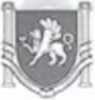 РЕСПУБЛИКА КРЫМ
НИЖНЕГОРСКИЙ РАЙОНАДМИНИСТРАЦИЯ ДРОФИНСКОГО СЕЛЬСКОГО ПОСЕЛЕНИЯПОСТАНОВЛЕНИЕ 15 ноября 2019 года	№ 72-03	с. Дрофино«О назначении публичных слушаний по проекту решения Дрофинского сельского совета «О бюджете Дрофинского сельского поселения Нижнегорского района Республики Крым на 2020 год и плановый период 2021-2022 годов».В соответствии Федеральным законом от 06.10.2003 г. № 131-ФЗ "Об общих принципах организации местного самоуправления в Российской Федерации", Законом Республики Крым от 21.08.2014 г. № 54-ЗРК «О закреплении за сельскими поселениями Республики Крым вопросов местного значения», Уставом Дрофинского сельского поселения Нижнегорского района Республики Крым,ПОСТАНОВЛЯЕТ:Вынести на публичные слушания проект «О бюджете Дрофинского сельского поселения Нижнегорского района Республики Крым на 2020 год и плановый период 2021-2022 годов» (Приложение 1).Назначить проведение публичных слушаний по проекту решения Дрофинского сельского совета «О бюджете Дрофинского сельского поселение Нижнегорского района Республики Крым на 2020 год и плановый период 2021 и 2022 годов» на 30 декабря 2019 года в 14.00 часов в здании сельского совета по адресу: ул. Садовая , д.9 с.Дрофино, Нижнегорский район, Республики Крым.Утвердить Порядок учета предложений по проекту решения Дрофинского сельского совета «О бюджете Дрофинского сельского поселение Нижнегорского района Республики Крым на 2020 год и плановый период 2021 и 2022 годов» и порядок участия граждан в обсуждении указанного документа, согласно (Приложению 2).Создать Комиссию по организации и проведению публичных слушаний в составе, согласно (Приложению 3).Комиссии по организации и проведению публичных слушаний:- осуществить организацию и проведение публичных слушаний в соответствии с законодательством;- обнародовать настоящее постановление и проект бюджета Дрофинского сельского поселения на информационном стенде Дрофинского сельскогосовета, расположенного по адресу:Нижнегорский район, с.Дрофино,ул.Садовая , 9 и на официальном_сайте_администрации Дрофинского сельского поселения Нижнегорского района Республики Крым ((http:// дрофинскоесп.рф) в сети Интернет.Данное постановление вступает в силу после официального опубликования.Установить, что предложения и рекомендации граждан по проекту бюджета Дрофинского сельского поселение Нижнегорского района Республики Крым на 2020 год и плановый период 2021 и 2022 годов принимаются до 15 декабря 2019 года в письменном виде, как лично, так и по почте по адресу: ул. Садовая , 9 с.Дрофино, Нижнегорский район, Республики Крым.Контроль за выполнением настоящего постановления оставляю за собой.Председатель сельского совета-глава администрации сельского поселения                                       Э.Э.ПаниевПриложение 2Порядок учета предложений по проекту решения Дрофинского
сельского совета «О бюджете Дрофинского сельского поселения
Нижнегорского района Республики Крым на 2020 год и плановый
период 2021 и 2022 годов» и порядок участия граждан в обсужденииуказанного документаНастоящий Порядок разработан в соответствии с требованиями Федерального закона отОб октября 2003 года № 131-ФЗ «Об общих принципах организации местного самоуправления в Российской Федерации», Закона Республики Крым от 21 августа 2014года №54-ЗРК «Об основах местного самоуправления в Республике Крым» и направлен на обеспечение реализации прав граждан по участию в осуществлении местного самоуправления при принятии решения Дрофинского сельского совета «О бюджете Дрофинского сельского поселения Нижнегорского района Республики Крым на 2020 год и плановый период 2021 и 2022 годов».I. Порядок учета предложений по проекту решения Дрофинского сельского совета «О бюджете Дрофинского сельского поселения Нижнегорского района Республики Крым на 2020 год и плановый период 2021 и 2022 годов»Предложения граждан по проекту решения Дрофинского сельского совета «О бюджете Дрофинского сельского поселения Нижнегорского района Республики Крым на 2020 год и плановый период 2021 и 2022 годов» (далее - проект бюджета) принимаются со дня опубликования проекта бюджета.Предложения граждан по проекту бюджета подаются в письменной форме с указанием контактной информации (фамилия, имя, отчество, место жительства, телефон, место работы или учебы) по адресу: Республика Крым, Нижнегорский район, с. Дрофино, ул. Садовая 9.Предложения должны касаться исключительно вопроса публичных слушаний, соответствовать действующему законодательству и содержать мотивированное обоснование с указанием правовых норм.Предложения к проекту бюджета принимаются до 15 декабря 2019года.Поступившие предложения систематизируются и представляются участникам публичных слушаний в составе материалов публичных слушаний.II. Порядок участия граждан в обсуждении проекта решения Дрофинского сельского совета «О бюджете Дрофинского сельского поселения Нижнегорского района Республики Крым на 2020 год и плановый период 2021 и 2022 годов»Граждане, желающие выступить с предложениями на публичных слушаниях, направляют заявку на выступление на публичных слушаниях в сроки, установленные для приема предложений. В заявке на выступление должны быть указаны фамилия, имя, отчество, контактная информация лица, желающего выступить, и тема выступления.Граждане, направившие предложения по проекту бюджета в установленном настоящим порядком срок, включаются в список приглашенных и уведомляются о времени и месте проведения публичных слушаний телефонограммой или иным доступным способом.Граждане, желающие принять участие в публичных слушаниях, регистрируются и допускаются в помещение, являющееся местом проведения публичных слушаний, по предъявлению документа, удостоверяющего личность.Начало регистрации участников публичных слушаний проводится за час до начала и заканчивается в момент начала проведения публичных слушаний.По итогам проведения публичных слушаний составляется протокол с включенными в него предложениями и рекомендациями, принятыми путем открытого голосования простым большинством голосов от числа участников публичных слушаний.Протокол подписывается председателем и секретарем публичных слушаний.